Veckobrev Örnarna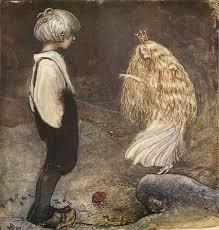 17/2 Hej på er alla örnföräldrar!Måndagen gick i rymdens tecken! Alla barn valde en planet var som de klippte till på kartong och målade. De barn som valt solen och stjärnor dekorerade även sina alster med silkespapper. Sedan valde de rymdlåtar till sitt framförande, de bestämde sej att dansa ”Big Bang” till musiken. Vi övade några gånger sedan framförde vi denna dans på stormötet. Vi kommer att sätta upp våra planeter i vår Galax Vintergatan på någon vägg här i skolan så ni kan komma och titta. Vi har med denna redovisning avslutat temat rymden och nu börjat med det nya temat kommunikkation. Det blir expriment och bygg verkstad, konst, tidning, ute grupp samt pappers mode och kommunikation.Denna vecka har vi också läst i en kvart om dagen dagtid, vi har skjrivit sagor utifrån John Bauers trollbilder, jpobbat vidare i matten och svenskan. Vi har också varit på musikteatern i Hallunda de spelade olika instrument och barnen fick härma och dansa tilklsammans.Tillsammans med veckobrevet får ni också en extra lapp att fylla i angående teatern Mio min Mio på Stadsteatern 21/3.Nästa vecka!Må 20/2 Vanlig måndag.Ti 21/2 Idrott (alla ska duscha) verkstadOn 22/2 Mattegrupper, slöjd för treorna, teater igen! Provpublik i Hallunda, lunch som vanligt.To 23/2 Läxor lämnas in, simning för alla tvåor. Ta med baddräkt/badbyxor och handduk. Ta med hjälmar för att dekorera inför Iskarnevalen Fre 24/2 Iskarnevalen, skridskor, hjälmar skydd, ev extra utklädning samt HELDAGSMATSÄCK!Veckan därpå har vi sportlov! Sporta så klart men glöm inte använda det till ett Läslov också.Ha det bäst ! Anna